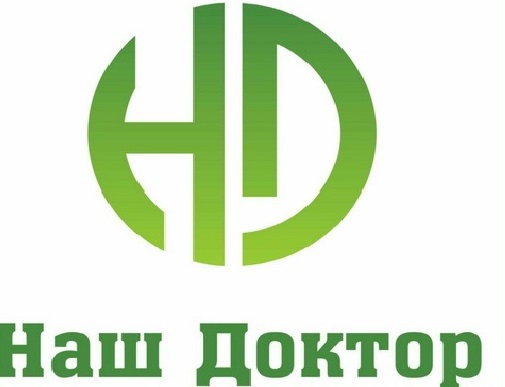                                                                                                                                           «Утверждаю»							                           Директор  ООО «Наш Доктор»									                                                                                          _____________ А.А. Нотик                                                              «1» сентября 2021 г.ПРЕЙСКУРАНТна оказание платных медицинских услугв ООО «Наш Доктор»Настоящий прейскурант вводится в действие с момента утверждения и подписания  и действует до отмены№п/п№п/пНАИМЕНОВАНИЕ УСЛУГИ, МАНИПУЛЯЦИИ,ВИДА ЛЕЧЕНИЯНАИМЕНОВАНИЕ УСЛУГИ, МАНИПУЛЯЦИИ,ВИДА ЛЕЧЕНИЯЦЕНА ЗА ЕДИНИЦУ (РУБ)ЦЕНА ЗА ЕДИНИЦУ (РУБ)11ВРАЧ ОБЩЕЙ ПРАКТИКИВРАЧ ОБЩЕЙ ПРАКТИКИ1.11.1Первичный прием Первичный прием 9509501.21.2Повторный прием Повторный прием 8508501.31.3Предварительный осмотр перед вакцинациейПредварительный осмотр перед вакцинацией5005001.41.4Вызов специалиста на дом:Вызов специалиста на дом:1.41.4Мкрн.Новая СамараМкрн.Новая Самара170017001.41.4п.Мехзавод, мкрн.Крутые Ключи, Шведская Слобода, п.Пахарь, жск.Горелый Хутор,Березовая Аллея, п.Озерки, Кошелев Парк, п.Козелкип.Мехзавод, мкрн.Крутые Ключи, Шведская Слобода, п.Пахарь, жск.Горелый Хутор,Березовая Аллея, п.Озерки, Кошелев Парк, п.Козелки300030001.41.4п.Управленческий, п.Красная глинкап.Управленческий, п.Красная глинка320032001.41.4Удаленные районыУдаленные районы400040001.51.5Выдача справкиВыдача справки5005001.61.6МедосмотрМедосмотр40040022ВРАЧ ТЕРАПЕВТВРАЧ ТЕРАПЕВТ2.12.1Первичный прием Первичный прием 100010002.22.2Повторный прием Повторный прием 9009002.32.3Предварительный осмотр перед вакцинациейПредварительный осмотр перед вакцинацией5005002.42.4Вызов терапевта на дом:Вызов терапевта на дом:2.42.4Мкрн.Новая СамараМкрн.Новая Самара170017002.42.4п.Мехзавод, мкрн.Крутые Ключи, Шведская Слобода, п.Пахарь, жск.Горелый Хутор,Березовая Аллея, п.Озерки, Кошелев Парк, п.Козелки                           п.Мехзавод, мкрн.Крутые Ключи, Шведская Слобода, п.Пахарь, жск.Горелый Хутор,Березовая Аллея, п.Озерки, Кошелев Парк, п.Козелки                           300030002.42.4п.Управленческий, п.Красная глинкап.Управленческий, п.Красная глинка320032002.42.4Удаленные районыУдаленные районы400040002.52.5Выдача справкиВыдача справки5005002.62.6МедосмотрМедосмотр40040033ВРАЧ ПЕДИАТРВРАЧ ПЕДИАТР3.13.1Первичный прием Первичный прием 100010003.23.2Повторный прием Повторный прием 9009003.33.3Предварительный осмотр перед вакцинацией/постановки пробы реакции мантуПредварительный осмотр перед вакцинацией/постановки пробы реакции манту5005003.43.4Вызов педиатра на дом:Вызов педиатра на дом:3.43.4Мкрн.Новая СамараМкрн.Новая Самара170017003.43.4п.Мехзавод, мкрн.Крутые Ключи, Шведская Слобода, п.Пахарь, жск.Горелый Хутор,Березовая Аллея, п.Озерки, Кошелев Парк, п.Козелки      п.Мехзавод, мкрн.Крутые Ключи, Шведская Слобода, п.Пахарь, жск.Горелый Хутор,Березовая Аллея, п.Озерки, Кошелев Парк, п.Козелки      300030003.43.4п.Управленческий, п.Красная глинка      п.Управленческий, п.Красная глинка      320032003.43.4Удаленные районыУдаленные районы400040003.53.5Выдача справкиВыдача справки5005003.63.6МедосмотрМедосмотр40040044ВРАЧ НЕВРОЛОГВРАЧ НЕВРОЛОГ4.14.1Первичный прием до 18 летПервичный прием до 18 лет120012004.24.2Повторный прием  до 18 летПовторный прием  до 18 лет110011004.34.3Первичный прием после 18 летПервичный прием после 18 лет110011004.44.4Повторный прием после 18 летПовторный прием после 18 лет100010004.54.5Выдача справкиВыдача справки5005004.64.6МедосмотрМедосмотр4004004.74.7Плазмолитинг (PRP) позвоночника (1процедура)Плазмолитинг (PRP) позвоночника (1процедура)250025004.84.8Новокаино-спиртовая блокада (включая стоимость медикаментов)Новокаино-спиртовая блокада (включая стоимость медикаментов)120012004.94.9Вызов специалиста на дом:Вызов специалиста на дом:4.94.9мкрн Новая Самарамкрн Новая Самара170017004.94.9п.Мехзавод, мкрн.Крутые Ключи, Шведская Слобода, п.Пахарь, жск.Горелый Хутор,Березовая Аллея, п.Озерки, Кошелев Парк, п.Козелки    п.Мехзавод, мкрн.Крутые Ключи, Шведская Слобода, п.Пахарь, жск.Горелый Хутор,Березовая Аллея, п.Озерки, Кошелев Парк, п.Козелки    300030004.94.9п.Управленческий, п.Красная глинка     п.Управленческий, п.Красная глинка     320032004.94.9Удаленные районыУдаленные районы4000400055ВРАЧ КАРДИОЛОГВРАЧ КАРДИОЛОГ5.15.1Первичный прием Первичный прием 150015005.25.2Повторный прием Повторный прием 140014005.35.3Выдача справкиВыдача справки5005005.45.4МедосмотрМедосмотр4004005.55.5Расшифровка ЭКГРасшифровка ЭКГ27027066ВРАЧ ЭНДОКРИНОЛОГВРАЧ ЭНДОКРИНОЛОГ6.16.1Первичный прием Первичный прием 120012006.26.2Повторный прием Повторный прием 110011006.36.3Выдача справкиВыдача справки5005006.46.4МедосмотрМедосмотр40040077ВРАЧ ГАСТРОЭНТЕРОЛОГВРАЧ ГАСТРОЭНТЕРОЛОГ7.17.1Первичный прием до 18 летПервичный прием до 18 лет100010007.27.2Повторный прием до 18 летПовторный прием до 18 лет9009007.37.3Первичный прием после 18 летПервичный прием после 18 лет150015007.47.4Повторный прием после 18 летПовторный прием после 18 лет140014007.57.5Выдача справкиВыдача справки5005007.67.6МедосмотрМедосмотр40040088ВРАЧ ДЕРМАТОЛОГВРАЧ ДЕРМАТОЛОГ8.18.1Первичный прием Первичный прием 9009008.28.2Повторный прием Повторный прием 8008008.38.3Выдача справкиВыдача справки5005008.48.4МедосмотрМедосмотр40040099ВРАЧ ХИРУРГВРАЧ ХИРУРГ9.19.1Первичный приемПервичный прием110011009.29.2Повторный приемПовторный прием8008009.39.3Выдача справкиВыдача справки5005009.49.4ПрофосмотрПрофосмотр4004009.59.5Новокаино-спиртовая блокада геморроидального узла (включая стоимость медикаментов)Новокаино-спиртовая блокада геморроидального узла (включая стоимость медикаментов)6006009.69.6Прием проктолога (с пальцевым исследованием прямой кишки)Прием проктолога (с пальцевым исследованием прямой кишки)8008009.79.7Корреляция послеоперационного шваКорреляция послеоперационного шва9.89.8- с использованием лидазы- с использованием лидазы400 + стоимость препарата400 + стоимость препарата9.99.9- иссечение с наложением косметического шва- иссечение с наложением косметического шва200020009.109.10- вскрытие  и дренирование серомы- вскрытие  и дренирование серомы200020009.119.11 - удаление лигатурного свища послеоперационной раны - удаление лигатурного свища послеоперационной раны150015009.129.12Удаление папиллом с использованием электрокоагулятораУдаление папиллом с использованием электрокоагулятора9.139.13- до 3 шт- до 3 шт100010009.149.14-  от 3 до 5-  от 3 до 5150015009.159.15- свыше 5- свыше 5200020009.169.16Удаление папиллом с использованием э/коагуляционной нитиУдаление папиллом с использованием э/коагуляционной нити- до 3 шт- до 3 шт12001200-  от 3 до 5-  от 3 до 517001700- свыше 5- свыше 5220022009.179.17ЭлектрокоагуляцияЭлектрокоагуляция5005009.189.18Перевязка чистая (без стоимости медикаментов)Перевязка чистая (без стоимости медикаментов)5005009.199.19Перевязка гнойная Перевязка гнойная 7007009.209.20Вскрытие, дренирование эпителиального копчикового ходаВскрытие, дренирование эпителиального копчикового хода8008009.219.21Внутрисуставная инъекция (без стоимости лекарства)Внутрисуставная инъекция (без стоимости лекарства)120012009.229.22Внутрисуставная блокада (без стоимости лекарства)+пункция суставаВнутрисуставная блокада (без стоимости лекарства)+пункция сустава160016009.239.23Иссечение анальных бахромок классическим способом 1 штИссечение анальных бахромок классическим способом 1 шт300030009.249.24Иссечение анальных бахромок электрокоагулятором 1 штИссечение анальных бахромок электрокоагулятором 1 шт500050009.259.25Иссечение перианальной кондиломы 1 шт электрокоагуляторомИссечение перианальной кондиломы 1 шт электрокоагулятором7007009.269.26Иссечение множественных перианальных кондилом  электрокоагулятором (свыше 5)Иссечение множественных перианальных кондилом  электрокоагулятором (свыше 5)200020009.279.27Снятие послеоперационных швов с оценкой состоятельности рубца и антисептической обработкойСнятие послеоперационных швов с оценкой состоятельности рубца и антисептической обработкой7007009.289.28Снятие послеоперационных швов с оценкой состоятельности рубца и антисептической обработкой с необходимой коррекцией стрип полоскамиСнятие послеоперационных швов с оценкой состоятельности рубца и антисептической обработкой с необходимой коррекцией стрип полосками700+100 за каждую стрипу700+100 за каждую стрипу9.299.29Снятие послеоперационных швов с оценкой состоятельности рубца и антисептической обработкой при необходимости вскрытие и дренирование серомыСнятие послеоперационных швов с оценкой состоятельности рубца и антисептической обработкой при необходимости вскрытие и дренирование серомы120012009.309.30Удаление легатурного свища после операционного рубца+дипроспанУдаление легатурного свища после операционного рубца+дипроспан150015009.319.31Амбулаторная хирургическая операция (вскрытие абсцессов, удаление атером, фибром, липом и др. до 1,5 см)Амбулаторная хирургическая операция (вскрытие абсцессов, удаление атером, фибром, липом и др. до 1,5 см)300030009.329.32С наложением полукосметического шваС наложением полукосметического шва150015009.339.33С наложением косметического шваС наложением косметического шва200020009.349.34С наложением косметического шваС наложением косметического шва1000+100  каждая стрипа1000+100  каждая стрипа9.359.35Амбулаторная хирургическая операция (вскрытие абсцессов, удаление атером, фибром, липом и др. до 4 см)Амбулаторная хирургическая операция (вскрытие абсцессов, удаление атером, фибром, липом и др. до 4 см)От 2000От 20009.369.36С наложением полукосметического шваС наложением полукосметического шва250025009.379.37С наложением косметического шваС наложением косметического шва200020009.389.38С использованием стрип-полоскиС использованием стрип-полоски2000+100  каждая стрипа2000+100  каждая стрипа9.399.39Удаление нагноившегося вросшего ногтя (без стоимости анестезии)Удаление нагноившегося вросшего ногтя (без стоимости анестезии)120012009.409.40Вскрытие, дренирование гнойниковВскрытие, дренирование гнойников100010009.419.41Введение лекарственных средств при пяточной шпоре без стоимости лекарствВведение лекарственных средств при пяточной шпоре без стоимости лекарств5005009.429.42Обработка натоптышей, трещин с дополнительными назначениями терапииОбработка натоптышей, трещин с дополнительными назначениями терапии1 ед.1 ед.500500до 3 ед.до 3 ед.10001000до 5 ед.до 5 ед.160016009.439.43Обработка грубой трещины с назначением терапииОбработка грубой трещины с назначением терапиидо 2-хдо 2-х10001000от 2-хот 2-х130013009.449.44Обработка пораженной ногтевой пластины с нанесением антимикатических препаратов+терапияОбработка пораженной ногтевой пластины с нанесением антимикатических препаратов+терапия110011009.459.45Комплексный осмотр, обработка стопы (натоптыши трещины, стержневые мозоли)с обработкой гиперкератических участков аппаратом + назначение терапии (1 стопа)Комплексный осмотр, обработка стопы (натоптыши трещины, стержневые мозоли)с обработкой гиперкератических участков аппаратом + назначение терапии (1 стопа)180018009.469.46Коррекция    скобой  ЗТО (ноготь)Коррекция    скобой  ЗТО (ноготь)180018009.479.47 Скоба Фреза Скоба Фреза150015009.489.48Плазмолифтинг (PRP)  суставов - 1 зонаПлазмолифтинг (PRP)  суставов - 1 зона350035009.499.49Пункционное удаление гигромы до 1,5 (без стоимости анестезии)Пункционное удаление гигромы до 1,5 (без стоимости анестезии)150015009.509.50Пункционное удаление гигромы до 4 см (без стоимости анестезии)Пункционное удаление гигромы до 4 см (без стоимости анестезии)200020009.519.51Пункционное удаление гигромы свыше 4 см (без стоимости анестезии)Пункционное удаление гигромы свыше 4 см (без стоимости анестезии)250025009.529.52Пункционное удаление гигромы на кистях рукПункционное удаление гигромы на кистях рукОт 1500От 15009.539.53Пункционное удаление гигромы на суставахПункционное удаление гигромы на суставахОт 2500От 25009.549.54Пункция кисты Беккера под контролем  УЗИ 1 уровня сложности (повторное УЗИ бесплатно)Пункция кисты Беккера под контролем  УЗИ 1 уровня сложности (повторное УЗИ бесплатно)470047009.559.55Пункция кисты Беккера под контролем УЗИ 2 уровня сложности (повторное УЗИ бесплатно)Пункция кисты Беккера под контролем УЗИ 2 уровня сложности (повторное УЗИ бесплатно)600060009.569.56Пункция кисты Беккера под контролем УЗИ 3 уровня сложности (повторное УЗИ бесплатно)Пункция кисты Беккера под контролем УЗИ 3 уровня сложности (повторное УЗИ бесплатно)800080001010ВРАЧ ОТОЛАРИНГОЛОГВРАЧ ОТОЛАРИНГОЛОГ10.110.1Первичный приемПервичный прием95095010.210.2Повторный приемПовторный прием85085010.310.3Выдача справкиВыдача справки50050010.410.4ПрофосмотрПрофосмотр40040010.510.5Курсовое лечение хронического тонзиллитаКурсовое лечение хронического тонзиллита8000800010.610.6Курсовое лечение аденоидитаКурсовое лечение аденоидита6500650010.710.7Промывание миндалин под положительным давлением (шприц. Канюля)Промывание миндалин под положительным давлением (шприц. Канюля)60060010.810.8Удаление серных пробок промыванием (одна сторона) без консультацииУдаление серных пробок промыванием (одна сторона) без консультации55055010.910.9Исследование вестибулярного аппаратаИсследование вестибулярного аппарата50050010.1010.10Массаж – смазывание небных миндалинМассаж – смазывание небных миндалин20020010.1110.11Введение  лекарственных средств парамеатальное (одна сторона) (блокада)Введение  лекарственных средств парамеатальное (одна сторона) (блокада)27027010.1210.12Промывание миндалин под отрицательным давлением (ложкой)Промывание миндалин под отрицательным давлением (ложкой)60060010.1310.13Блокада  боковых валиков глотки (одна сторона)Блокада  боковых валиков глотки (одна сторона)30030010.1410.14Анемизация слизистой полости носаАнемизация слизистой полости носа10010010.1510.15Промывание придаточных пазух носа под отрицательным давлением (кукушка)Промывание придаточных пазух носа под отрицательным давлением (кукушка)80080010.1610.16Введение лекарственных веществ  в слуховую трубку через катетер (одна сторона) -  без  стоимости  медикаментовВведение лекарственных веществ  в слуховую трубку через катетер (одна сторона) -  без  стоимости  медикаментов45045010.1710.17Исследование слуха аккуметрическоеИсследование слуха аккуметрическое13013010.1810.18Массаж ушной, пневматический Массаж ушной, пневматический 12012010.1910.19Продувание ушей по ПолитцеруПродувание ушей по Политцеру12012010.2010.20Вливание в гортань лекарственных средств (без стоимости медикаментов)Вливание в гортань лекарственных средств (без стоимости медикаментов)40040010.2110.21Удаление инородных тел из рото- и гортаноглотки Удаление инородных тел из рото- и гортаноглотки 90090010.2210.22Пункция верхнечелюстной пазухи (одна сторона)Пункция верхнечелюстной пазухи (одна сторона)1200120010.2310.23Удаление  инородных тел из носаУдаление  инородных тел из носа90090010.2410.24Удаление инородных тел из ухаУдаление инородных тел из уха60060010.2510.25Инсифляция лекарственных веществ ( без стоимости медикаментов)Инсифляция лекарственных веществ ( без стоимости медикаментов)10010010.2610.26Введение лекарственных средств эндоназальноВведение лекарственных средств эндоназально10010010.2710.27АудиометрияАудиометрия50050010.2810.28Оперативное удаление папиллом Оперативное удаление папиллом 1100110010.2910.29Вскрытие паратонзиллярного абсцесса Вскрытие паратонзиллярного абсцесса 1000100010.3010.30Вскрытие фурункулаВскрытие фурункула1000100010.3110.31Промывание уха, туалет уха при грибковом отитеПромывание уха, туалет уха при грибковом отите60060010.3210.32Прокол ушей (пистолетом)Прокол ушей (пистолетом)100010001111ВРАЧ ГИНЕКОЛОГВРАЧ ГИНЕКОЛОГ11.111.1Первичный прием до 18 летПервичный прием до 18 лет80080011.211.2Повторный прием до 18 летПовторный прием до 18 лет70070011.311.3Первичный прием после 18 летПервичный прием после 18 лет1000100011.411.4Повторный прием после 18 летПовторный прием после 18 лет90090011.511.5Цифровая КольпоскопияЦифровая Кольпоскопия1500150011.611.6Введение или удаление ВМС (без стоимости ВМС)Введение или удаление ВМС (без стоимости ВМС)1500150011.711.7Коагуляция эрозии шейки маткиКоагуляция эрозии шейки матки2500250011.811.8Выскабливание цервикального каналаВыскабливание цервикального канала2000200011.911.9Удаление кондилом вульвы и влагалища ( 1 шт.)Удаление кондилом вульвы и влагалища ( 1 шт.)90090011.1011.10Внутриматочное введение  лекарственных средствВнутриматочное введение  лекарственных средств60060011.1111.11Ванночка влагалищная (без стоимости лекарства)Ванночка влагалищная (без стоимости лекарства)25025011.1211.12Введение и удаление маточных колецВведение и удаление маточных колец35035011.1311.13Забор мазков и посевовЗабор мазков и посевов30030011.1411.14Консультация по беременности Консультация по беременности 65065011.1511.15Лечение шейки матки «солковагином»Лечение шейки матки «солковагином»1 6501 65011.1611.16Гинекологический массажГинекологический массаж350 (1 сеанс)350 (1 сеанс)11.1711.17Консультация по подбору контрацепцииКонсультация по подбору контрацепции65065011.1811.18Биопсия шейки матки (без стоимости анализа)Биопсия шейки матки (без стоимости анализа)2800280011.1911.19Аспират полости маткиАспират полости матки2800280011.2011.20Удаление грануляций послеоперационного шваУдаление грануляций послеоперационного шва15001500      11.21      11.21Интимный  плазмолифтинг (1 пробирка)Интимный  плазмолифтинг (1 пробирка)30003000      11.22      11.22Интимный плазмолифтинг (2 пробирки)Интимный плазмолифтинг (2 пробирки)5500550011.2311.23Выдача справкиВыдача справки50050011.2411.24МедосмотрМедосмотр400400         12         12ВРАЧ УРОЛОГВРАЧ УРОЛОГ12.112.1Первичный прием Первичный прием 1100110012.212.2Повторный прием Повторный прием 1000100012.312.3Выдача справкиВыдача справки50050012.412.4МедосмотрМедосмотр40040012.512.5Лечение при парафимозеЛечение при парафимозе50050012.612.6Массаж предстательной железыМассаж предстательной железы60060012.712.7Забор мазков и посевовЗабор мазков и посевов3003001313ВРАЧ ОКУЛИСТВРАЧ ОКУЛИСТ13.113.1Первичный прием Первичный прием 90090013.213.2Повторный прием Повторный прием 80080013.313.3Выдача справкиВыдача справки50050013.413.4МедосмотрМедосмотр40040013.513.5Измерение внутриглазного давленияИзмерение внутриглазного давления30030013.613.6Определение поля зренияОпределение поля зрения30030013.713.7Подбор очков (без астигматизма) с выпиской рецептаПодбор очков (без астигматизма) с выпиской рецепта40040013.813.8Удаление инородного телаУдаление инородного тела100010001414Врач нефрологВрач нефролог14.114.1Первичный приемПервичный прием2000200014.214.2Повторный приемПовторный прием1900190014.314.3Комплексный прием (консультация+ узи почек)Комплексный прием (консультация+ узи почек)300030001515   КУРАТОР ПРОГРАММЫ СНИЖЕНИЯ ВЕСА   КУРАТОР ПРОГРАММЫ СНИЖЕНИЯ ВЕСА15.115.1Первичный прием Первичный прием 2000200015.215.2Повторный прием Повторный прием 2000200015.315.3Третий и последующие приемыТретий и последующие приемы1000100016.Вакцинация16.Вакцинация16.Вакцинация16.Вакцинация16.ВакцинацияДетиВзрослыеАДАСЕЛЬМенингококковая инфекцияСША3500ПЕНТАКСИМДифтерия,гемофильная инфекцияФранция2700ИНФАНРИКС(АКДС)Россия1200ИНФАНРИКС ГЕКСААКДС+полиомелит+гепатитФранция3500ПОЛИМИЛЕКСПолиомиелит внутримышечноНидерланды1200ММР IIКорь+краснуха+паротитСША1500ПРЕВЕНАР  13Пневмококковая инфекцияСША45004500ТУБЕРКУЛИНРеакция МАНТУРоссия500ДИАСКИН ТЕСТС  8 летРоссия500РЕГЕВАКГепатит ВРоссия5001000АКДСС коклюшемРоссия4001000АДС-МБез коклюшаРоссия4001000КОРЬРоссия4001000КРАСНУХАРоссия400700ПАРОТИТРоссия400700МЕНАКТРАСША5500СИНФЛОРИКСПневмококковая инфекцияБельгия2800РОТА ТЕКРотавирусной инфекцииСША37001717ПроцедурыПроцедуры17.117.1Куф облучение (1 процедура)Куф облучение (1 процедура)20020017.217.2Магнитолазеротерапия, аппарат «Милта» (1процедура)Магнитолазеротерапия, аппарат «Милта» (1процедура)25025017.317.3Электрофорез (1 процедура) Электрофорез (1 процедура) 2502501818ФУНКЦИОНАЛЬНАЯ ДИАГНОСТИКАФУНКЦИОНАЛЬНАЯ ДИАГНОСТИКА18.118.1ЭКГ (снятие)/расшифровкаЭКГ (снятие)/расшифровка270/270270/27018.218.2Диагностика стрептококковой инфекции (1 полоска стрептотестаДиагностика стрептококковой инфекции (1 полоска стрептотеста40040018.318.3Определение уровня глюкозы глюкометромОпределение уровня глюкозы глюкометром11011018.418.4Экспресс определение ОАМ тест-полоскойЭкспресс определение ОАМ тест-полоской11011018.518.5Холтеровское мониторированиеХолтеровское мониторирование2100210018.618.6СМАД СМАД 210021001919ПРОЦЕДУРНЫЙ КАБИНЕТПРОЦЕДУРНЫЙ КАБИНЕТ19.119.1Внутривенные капельные вливания (система)Внутривенные капельные вливания (система)37037019.219.2Внутривенные инъекции (включая стоимость шприца)Внутривенные инъекции (включая стоимость шприца)27027019.319.3Внутримышечные инъекции, п/к (вкл. стоимость шприца)Внутримышечные инъекции, п/к (вкл. стоимость шприца)15015019.419.4Забор крови из вены Забор крови из вены 25025019.519.5Забор крови из вены на домуЗабор крови из вены на дому40040019.619.6Забор капиллярной кровиЗабор капиллярной крови15015019.719.7Соскоб, забор мазка на посевСоскоб, забор мазка на посев30030019.819.8Забор мазка из зева, носоглотки,ухаЗабор мазка из зева, носоглотки,уха15015019.919.9Аутогемотерапия ( забор крови+в/м)Аутогемотерапия ( забор крови+в/м)27027019.1019.10Забор крови с приготовлением плазмы для PrPЗабор крови с приготовлением плазмы для PrP1200120020УЛЬТРАЗВУКОВЫЕ ИССЛЕДОВАНИЯдля детей (от 0 лет до 10)УЛЬТРАЗВУКОВЫЕ ИССЛЕДОВАНИЯдля детей (от 0 лет до 10) 20.1Ультразвуковое исследование органов брюшной полости (печень, ж/пузырь, поджелудочная  железа, протоки, селезенка)130020.2Ультразвуковое исследование органов брюшной полости (печень, ж/пузырь, поджелудочная  железа, протоки, селезенка) + функция желчного пузыря150020.3Комплексное ультразвуковое исследование органов брюшной полости  и забрюшинного пространства (печень, желчный пузырь, поджелудочная железа, селезенка, почки, мочевой пузырь)170020.4Ультразвуковое исследование мочевыводящей системы (почки,мочеточники, мочевой пузырь)120020.5Ультразвуковое исследование почек и надпочечников90020.6Ультразвуковое исследование мочевого пузыря50020.7Ультразвуковое исследование  органов мошонки90020.8Ультразвуковое исследование гинекологическое (абдоминально)800201.9Ультразвуковое исследование грудных желез у мальчиков80020.10Ультразвуковое исследование мягких тканей (одна анатомическая зона)80020.11Эхокардиография сердца (УЗИ сердца)180020.12Ультразвуковое исследование лимфатических узлов (одна анатомическая зона)90020.13УЗИ  суставов (1 сустав)100020.14Нейросонография (УЗИ головного мозга)110020.15УЗИ щитовидной железы100020.16УЗИ сосудов шеи170020.17Комплексное УЗИ (дети): НСГ, суставы, гепатобилиарная зона(печень, желчный пузырь,протоки, поджелудочная железа)+мочевыделительная система (почки, мочевой пузырь)270021. УЛЬТРАЗВУКОВЫЕ ИССЛЕДОВАНИЯ для взрослых (старше 10 лет)21.1Ультразвуковое исследование органов брюшной полости (печень, ж/пузырь, поджелудочная  железа, протоки, селезенка)160021.2Ультразвуковое исследование органов брюшной полости (печень, ж/пузырь, поджелудочная  железа, протоки, селезенка) + функция желчного пузыря180021.3Комплексное ультразвуковое исследование органов брюшной полости  и забрюшинного пространства (печень, желчный пузырь, поджелудочная железа, селезенка) + почки210021.4Ультразвуковое исследование мочевыводящей системы (почки, мочеточники, мочевой пузырь)140021.5Ультразвуковое исследование почек и надпочечников с двух сторон110021.6ЦДК почечных артерий180021.7Ультразвуковое исследование мочевого пузыря60021.8Ультразвуковое исследование урологическое (предстательная железа, мочевой пузырь) с определением остаточной мочи (абдоминально)180021.9Ультразвуковое исследование урологическое (предстательная железа) (трансректально)210021.10Ультразвуковое исследование  органов мошонки110021.10Ультразвуковое исследование гинекологическое (матка, придатки) (вагинальным датчиком)150021.11Ультразвуковое исследование гинекологическое (матка, придатки) (абдоминальным и вагинальным датчиком)180021.12Ультразвуковое исследование молочных желез с региональными лимфоузлами120021.13Ультразвуковое гинекологическое  (двумя датчиками) + молочные железы240021.14Ультразвуковое исследование грудных желез у мужчин100021.15Ультразвуковое исследование слюнных желез90021.16Ультразвуковое исследование щитовидной железы120021.17Ультразвуковое исследование мягких тканей (одна анатомическая зона)100021.18Ультразвуковое исследование лимфатических узлов (одна анатомическая зона)120021.19Ультразвуковое исследование плевральных полостей  с одной стороны/с двух сторон700/115021.20Дуплексное сканирование брюшного отдела аорты и повздошных артерий160021.21УЗДГ БЦС-  УЗИ сосудов шеи180021.22Доплерография артерий нижних конечностей180021.23Доплерография вен нижних конечностей180021.24Доплерография сосудов нижних конечностей (вен и артерий)260021.25Доплерография артерий верхних конечностей180021.26Доплерография вен верхних конечностей180021.27Доплерография сосудов верхних конечностей (вен и артерий)260021.28ЭХОкардиография сердца200021.29УЗИ суставов (один сустав)100021.30Комплексное ультразвуковое исследование органов брюшной полости, щитовидной железы, молочных желез, органов малого таза у женщин400021.31Комплексное ультразвуковое исследование органов брюшной полости, щитовидной железы, органов мошонки и  малого таза у мужчин400021.32Фолликулометрия (контроль овуляции)60021.33Ультразвуковое исследование малого таза при сроках беременности до 10 недель	190021.34Определение плодного яйца  100021.35Акушерское УЗИ на сроках беременности 10-19 недель200021.36Акушерское УЗИ на сроках 20-40 недель+осмотр почек280021.37Акушерское УЗИ для определения положения плода60021.38Акушерское УЗИ для определения наличия серцебиения плода60021.39Акушерское УЗИ для опредения пола плода60021.40ЦДК пуповины (на предмет обвития шеи плода)60021.41Комплексное акушерское УЗИ на сроках от 20 недель (УЗДГ маточно-плацент.и фетоплацент.кровотока + ЦДК пуповины)420021.42Цервикометрия95022. Оформление документов22.1Выдача справки в бассейн (без анализов)50022.2Выдача справки в техникум/школу/детский сад50022.3Выдача справки на соревнования и занятия спортом( до 18 лет)75022.3-снятие ЭКГ-педиатр25050022.4Выдача справки на соревнования и занятия спортом( после 18 лет)75022.4-снятие ЭКГ-терапевт25050022.5Выдача справки формы 070-У (для получения путевки в санаторий/лагерь для лиц до 18 лет)-педиатр-полис ОМС, СНИЛС         90022.6Выдача справки формы 076-У/079-У(санаторно-курортная карта/справка для отъезжающих в лагерь для лиц до 18 лет)-ОАК, ОАМ-снятие ЭКГ-сведения о вакцинации-педиатр150022.7Выдача справки формы 070-У (для получения путевки в санаторий для лиц старше 18 лет)-полис ОМС, СНИЛС-терапевт95022.8Выдача справки формы 079-У (санаторно-курортная карта для мужчин старше 18 лет)-ОАК, ОАМ-снятие ЭКГ-флюорография-терапевт160022.9Выдача справки формы 079-У (санаторно-курортная карта для женщин старше 18 лет)-ОАК, ОАМ-снятие ЭКГ-флюорография-терапевт-гинеколог-взятие мазков (степень чистоты, онкоцитология)250022.10Выдача справки формы 086-У-флюорография/сведения о Манту-ОАК,ОАМ-снятие ЭКГ-невролог-хирург-отоларинголог-офтальмолог-педиатр/терапевт150022.11Выдача справки по форме 697300022.12Выписка рецептов по форме 148-У40022.12Выписка сведений с амбулаторной карты50023.Оформление личных медицинских книжек23.1Новая медицинская книжка (если есть сведения о прививках)250023.2Новая медицинская книжка (без сведений о прививках)400023.3Продление медицинской книжки120024.Оформление медицинских карт для детей24.1Оформление мед.карты ребенка в детский сад:-Педиатр-Хирург-Ортопед/Травматолог-Отоларинголог-Невролог-Окулист-Анализы (ОАМ,ОАК, соскоб на энтеробиоз, кал на я/г)3200 без анализов24.1Оформление мед.карты ребенка в детский сад:-Педиатр-Хирург-Ортопед/Травматолог-Отоларинголог-Невролог-Окулист-Анализы (ОАМ,ОАК, соскоб на энтеробиоз, кал на я/г)3800 с анализами24.2Оформление мед.карты ребенка с 6 лет в школу:-Педиатр-Хирург/уролог-Ортопед/Травматолог-Отоларинголог-Невролог-Окулист-Гинеколог для девочки-Узи ОБП+почки-ЭХО КГ-ЭКГ-Анализы (ОАМ,АОК)6300 с узи и анализами24.2Оформление мед.карты ребенка с 6 лет в школу:-Педиатр-Хирург/уролог-Ортопед/Травматолог-Отоларинголог-Невролог-Окулист-Гинеколог для девочки-Узи ОБП+почки-ЭХО КГ-ЭКГ-Анализы (ОАМ,АОК)3200 с анализами,без узи24.3Оформление мед.карты ребенка с 7 лет в школу:-Педиатр-Отоларинголог-Невролог-Окулист-Анализы (ОАМ,ОАК)2000 без анализов24.3Оформление мед.карты ребенка с 7 лет в школу:-Педиатр-Отоларинголог-Невролог-Окулист-Анализы (ОАМ,ОАК)2500 с анализами25.Массаж25.1Классический (оздоровительный) всего тела 40 минут160025.2Спина полностью 30 минут120025.3Шейно-воротниковая зона 20 минут70025.4Пояснично-крестцовая область 20 минут50025.5Ноги 30 минут 80025.6Верхние/нижние конечности по отдельности 15 минут300Детский массаж от 2 лет25.7Классический  (оздоровительный) всего тела 20 минут120025.8Лечебный Массаж кривошеи 25 минут70025.9Лечебный массаж плоскостопия 20 минут80025.10Лечебный массаж при сколиозе 30 минут80026.МЕДИКАМЕНТОЗНОЕ  ПРЕРЫВАНИЕ   БЕРЕМЕННОСТИ(ТАБЛЕТИРОВАННЫЙ АБОРТ)26.МЕДИКАМЕНТОЗНОЕ  ПРЕРЫВАНИЕ   БЕРЕМЕННОСТИ(ТАБЛЕТИРОВАННЫЙ АБОРТ)26.МЕДИКАМЕНТОЗНОЕ  ПРЕРЫВАНИЕ   БЕРЕМЕННОСТИ(ТАБЛЕТИРОВАННЫЙ АБОРТ)26.1Стоимость процедуры16600Комплексный осмотр гинеколога перед медикаментозным пререрыванием беремененности                  2000Контрольное узи определение срока беременности1000Необходимые анализы:Общий анализ крови (02-029)320Мазок на степень чистоты (02-003)240Кровь на ХГЧ (08-020)280Группа крови и резус-фактор (40-008)350Кровь на ВИЧ,сифилис,гепатит В и С (40-117)950Забор мазка300Забор крови200Повторный осмотр гинеколога и проведение УЗИ через 7-10 днейБесплатноЧерез 14 дней УЗИ после аборта800Лекарственные препараты10160